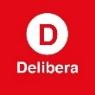 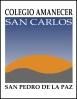 C A R T A    P A T R O C I N I OYo, Ramón Farías Ponce, H. Diputado de la República, otorgo mi apoyo  y  patrocinio a la iniciativa juvenil de ley: “Ley de protección del maltrato infantil extra-familiar”Del equipo del Colegio Amanecer San Carlos, en virtud de su aporte a la protección de los derechos fundamentales de la infancia. RAMÓN FARÍAS PONCEH. DIPUTADO DE LA REPÚBLICAValparaíso, 05 de octubre de 2015.